									Version 1.0 6.7.2020
											           IRAS Project ID: 281719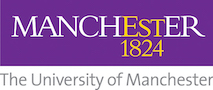 Long-Term Support Needs of Adult Sexual Assault Survivors 
Thank you for agreeing to complete a questionnaire. 

The questionnaire consists of three sections (A-C). Please try and answer all of the questions as honestly as possible. However, if there are any you cannot answer or do not feel comfortable doing so, please feel free to leave them blank. 

Please enter your Personal Identification Number (PIN) included in the email sent to you SECTION A: ABOUT YOU Which of the following are true for you? (Tick all that apply)I am married and living with my spouseI am living with a partner, we are not marriedI am in a relationship with someone I don’t live withI am singleI am divorced I have been widowedI am separated from my spouse Have you been pregnant at any time in the last 6 months? (Tick one box only) Yes, I am currently pregnant Yes, I am not pregnant not but have been in past 6 monthsNoNot sureNot applicable (male) Do you have children? No Yes (please specify ages of each child below)   _____ Child 1 (oldest) _____ Child 2_____ Child 3_____ Child 4_____ Child 5_____ Child 6Which of the following best describes where you live? (Tick one box only)Own my home (with or without mortgage)  Rent privately Rent from Council or Housing AssociationLodge with friends or relativesIn sheltered accommodation or refuge Homeless   Which of the following qualifications do you have? (Tick all that apply, and leave blank if you have none)O levels /CSEs/ GCSEsNVQ, GNVQ, Basic Skill/City and Guilds Craft, BTEC First/ General Diploma, RSA diploma, apprenticeship or other vocational qualifications.A or AS levels/VCEs, Higher School Certificate, Progression, Advanced DiplomaUndergraduate Degree (for example BA, BSc)Higher degree (for example MA, PhD, PGCE)Professional qualificationsOther qualifications Currently are you: (Tick all that apply) UnemployedEmployed full-timeEmployed part-timeStudyingCaring for childrenRetired Long-term sick/unable to workDoing voluntary work Which of the following represents your MONTHLY income after any deductions for tax or national insurance? (Tick one box only)Under £100 £101-£200£201-£400 £401-£1,000 £1,001 -£2,000£2,001-£3,000£3,001- £4,000£4,001 - £5,000 Over £5,001How many times in your life have you been sexually assaulted? (Tick one box only)Once2-5 times6-10 timesMore than 10 times 
In the consent form you completed earlier, did you agree to us linking your questionnaire responses with your St Mary’s record? Yes (jump to SECTION B – you do not have to answer the remaining questions in this section) No (please complete the remaining questions in this section) 
What age were you at your last birthday? How would you define your ethnic group? ArabWhite – BritishWhite – Gypsy or Irish travellerWhite – Irish White and AsianWhite and Black African White and Black CaribbeanWhite – other Black – AfricanBlack – CaribbeanBlack – other ChineseBangladeshi Indian Pakistani Asian – other Other mixedOther not listedNot sure 
How would you define your gender? Woman (including trans woman) Man (including trans man) Non-binaryAnother way Prefer not to say Are you a transsexual? YesNo Prefer not to say  How would you define your sexual orientation? Heterosexual (straight) Lesbian/GayBisexualOther not listedNot sure Prefer not to say In the month before the assault for which you attended Saint Mary’s SARC, were you: (Tick all that apply) UnemployedEmployed full-timeEmployed part-timeStudyingCaring for childrenRetired Long-term sick/unable to workDoing voluntary work SECTION B: SUPPORT 1. In the last 3 months, which organisations have you been in contact with as a direct or indirect result of the assault you reported to Saint Mary’s? (Tick all that apply) If you wish to make comments about the response you received, add them here:2. In the last 3 months, have you told any of the following people about the sexual assault you reported to Saint Mary’s SARC? If you wish to make comments about the response you received, add them here:3. How important is it for you to get the following now or in the near future? (Tick one option for each statement) SECTION C: IMPACT The next set of questions asks you about your wellbeing. How often have you experienced the following as a result of the assault you recently reported to St Mary’s? Over the last 2 weeks, how often have you been bothered by the following problems? Developed by Drs. Robert L. Spitzer, Janet B.W. Williams, Kurt Kroenke and colleagues, with an educational grant from Pfizer Inc. No permission required to reproduce, translate, display or distribute.Over the last 2 weeks, how often have you been bothered by the following problems?Developed by Drs. Robert L. Spitzer, Janet B.W. Williams, Kurt Kroenke and colleagues, with an educational grant from Pfizer Inc. No permission required to reproduce, translate, display or distribute. Below are a number of problems that people sometimes report in response to traumatic or stressful life events. Please read each item carefully, then circle one of the numbers to the right to indicate how much you have been bothered by that problem in the past month regarding the assault you reported to St Mary’s. 4a. In the past month how much have the above problems: Below are problems that people who have had stressful or traumatic events sometimes experience. The questions refer to ways you typically feel, ways you typically think about yourself and ways you typically related to others. Answer the following, thinking about how true each statement is for you. 
5a. In the past month, have the above problems in emotions, in beliefs about yourself and in relationships: You have reached the end of the questionnaire, thank you very much for completing it. 

To help us further understand the long-term needs of sexual assault survivors, we would like to find out how you are doing in the future: in 6, 12 and 24 months time. Would you be willing for us to contact you using the contact details you have already provided to complete a similar questionnaire at one or more of these time points? YesNo  
If, as a result of answering the questions, you feel you need further support from St Mary's or would like to explain your answers in more detail, please email Dr Rabiya Majeed 
Email: Rabiya.Majeed@mft.nhs.ukWe hope that completing this questionnaire has not caused you any distress. If you feel you need some help, the following can offer support:• Samaritans https://www.samaritans.org 
• The Manchester Action on Street Health (MASH) http://www.mash.org.uk 
• Men's Room https://mroom.co.uk/contact-us/ 
• Survivors Manchester https://www.survivorsmanchester.org.uk 
• Rape Crisis https://www.manchesterrapecrisis.co.uk 
• Women's Aid https://pankhursttrust.org/manchester-womens-aid/get-help Less than 3 months3 months to 1 year1 to 5 yearsMore than 5 yearsAll my lifeHow long have you lived at your current address?How long have you lived in your current neighbourhood?How long have you lived in the North West of England?How long have you lived in the UK?                                                            Tick if ‘Yes’                                                           Tick if ‘Yes’If yes, how satisfied were you with the way they dealt with you? If yes, how satisfied were you with the way they dealt with you? If yes, how satisfied were you with the way they dealt with you? If yes, how satisfied were you with the way they dealt with you? If yes, how satisfied were you with the way they dealt with you?                                                            Tick if ‘Yes’                                                           Tick if ‘Yes’Very dissatisfiedDissatisfiedNeither Satisfied Very satisfiedThe Police Social ServicesDoctors/GP (General Practitioner) Accident & Emergency/ HospitalSexual Health ClinicCriminal Court (Magistrates or Crown) Rape CrisisWomen’s Aid or other Women’s RefugeSurvivors ManchesterSaint Mary’s SARCSolicitor/Legal AdviceVictim/Witness supportMental health services/ psychotherapist/ counsellorSubstance use servicesOther services or helplines. Please Specify:                                                           Tick if ‘Yes’                                                           Tick if ‘Yes’If yes, how satisfied were you with the way they dealt with you?If yes, how satisfied were you with the way they dealt with you?If yes, how satisfied were you with the way they dealt with you?If yes, how satisfied were you with the way they dealt with you?If yes, how satisfied were you with the way they dealt with you?                                                           Tick if ‘Yes’                                                           Tick if ‘Yes’Very dissatisfiedDissatisfiedNeither Satisfied Very satisfiedPartner Child(ren) Other family member(s) Friend(s) Employer/boss/line managerOther work colleague(s)  Tutor/academic supportOther, please Specify: UnimportantImportantVery importantEssentialA restraining order against the perpetratorLegal support during the court processInformation about my case in the criminal justice systemPsychological support (therapy and counselling)The chance to listen to other victims The chance to share experiences with othersCare of children while attending support services or criminal justiceFinancial support to cover expenses related to the assaultHelp to come back into work or studiesLanguage support (translation services)Help with dealing with the police Additional security and access to emergency servicesSupport with stopping further online, text or phone harassment Support with stopping further verbal or emotional abuseSupport with stopping further physical or sexual harassmentNot at allA littleA lotNot applicable Fear of being assaulted againFear for your safety of your childrenFear of being trapped in an abusive relationship Fear of personal or private information about you being sharedProblems with your physical health Conflict with your familyAvoiding your familyConflict with your friendsDifficulties with sexual intimacyDisinterest in sexFinding sex painful/physically uncomfortableAvoiding travelling aloneAvoiding being home aloneDifficulties caring for othersConflict at work or your place of studyConcerns about your appearance Anger about the assaultFinancial in difficulties Increase in use of substances (e.g. alcohol, drugs) Not at allSeveral daysMore than half daysNearly every dayFeeling nervous, anxious or on edgeNot being able to stop or control worryingWorrying too much about different thingsTrouble relaxingBeing so restless that it is hard to sit stillBecoming easily annoyed or irritableFeeling afraid as if something awful might happenNot at allSeveral daysMore than half daysNearly every dayLittle interest or pleasure in 
doing things Feeling down, depressed, or 
hopeless Trouble falling or staying asleep, or sleeping too much Feeling tired or having little energy Poor appetite or overeating Feeling bad about yourself – or that you are a failure or have let yourself 
or your family down Trouble concentrating on things, such as reading the newspaper or 
watching television Moving or speaking so slowly that other people could have noticed? Or the opposite – being so fidgety or restless that you have been moving around a lot more than usual Thoughts that you would be better off dead or of hurting yourself 
in some way Not at allA little bitModeratelyQuite a bitExtremelyHaving upsetting dreams that replay part of the experience or are clearly related to the experience?Having powerful images or memories that sometimes come into your mind in which you feel the experience is happening again in the here and now?Avoiding internal reminders of the experience (for example, thoughts, feelings, or physical sensations)?Avoiding external reminders of the experience (for example, people, places, conversations, objects, activities, or situations)?Being “super-alert” or watchful or on guard?Feeling jumpy or easily startled?Not at allA little bitModeratelyQuite a bitExtremelyAffected your relationships or social life?Affected your work or ability to work?Affected any other important part of your life such as parenting, or school or college work, or other important activities?How true is this of you? Not at allA little bitModerately  Quite    a bitExtremelyWhen I am upset, it takes a long time to calm downI feel numb or emotionally shut downI feel like a failureI feel worthlessI feel distant or cut off from peopleI find it hard to stay emotionally close to peopleNot at allA little bitModeratelyQuite a bitExtremelyCreated concern or distress about your relationships or social life Affected your work or ability to work?Affected any other important part of your life such as parenting, or school or college work, or other important activities?